I certify that Kireston Harper and Anika Burrell paid for services rendered to Phyllis Harper (Landlord/Owner) of said property 9396 Malaya Garnet Court Las Vegas, NV 89148 on the _ 3rd day of the month    July       in the year    2021    in they amount of $300 U.S dollars and no cents  for weeks the starting July 3, 2021 to July 10, 2021   for a rental space on said property at 9396 Malaya Garnet Court Las Vegas,  NV 89148Signed,Phyllis Harperburnellanika@gmail.com RECEPIT FOR RENT PAYMENT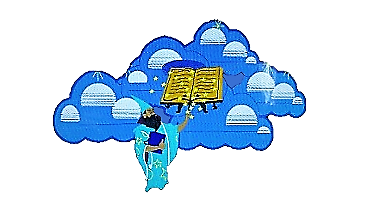 